Anmeldung Interesse für
Energiegenossenschaft Bülach und Umgebung 
In Gründung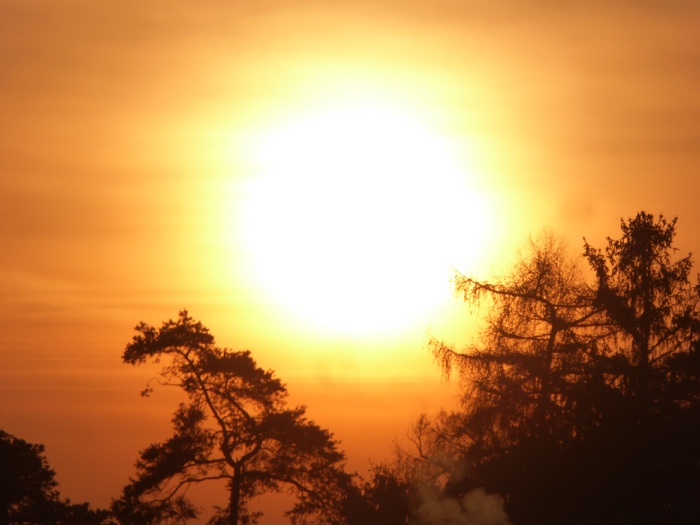 Einsenden bis 31. März 2019:  Mathias Spicher, Transition-Bülach, 8180 Bülach Tel. 078 945 25 46, kontakt@transition-buelach.chNameNameVornameVornameAdressse, PLZ, OrtAdressse, PLZ, OrtAdressse, PLZ, OrtAdressse, PLZ, OrtTelefonMobilMobilWhatsApp? Ja NeinE-Mail	E-Mail	E-Mail	WhatsApp? Ja NeinIch interessiere mich für:   Mitgliedschaft in der Energiegenossenschaft   Mitwirkung in der Energiegenossenschaft   Als Fachperson in der EnergiegenossenschaftIch interessiere mich für:   Mitgliedschaft in der Energiegenossenschaft   Mitwirkung in der Energiegenossenschaft   Als Fachperson in der EnergiegenossenschaftIch interessiere mich für:   Mitgliedschaft in der Energiegenossenschaft   Mitwirkung in der Energiegenossenschaft   Als Fachperson in der EnergiegenossenschaftWas mir bei der Energiegenossenschaft wichtig ist:


Was mir bei der Energiegenossenschaft wichtig ist:


Was mir bei der Energiegenossenschaft wichtig ist:


Was mir bei der Energiegenossenschaft wichtig ist:


Datum:Unterschrift:Unterschrift:Unterschrift: